Acrostic Poem“Acrostic poetry is the art of giving meaning to a single word through the use of that word itself.  Typically referred to as a name poem, this poem starts off with a topic word that runs vertically down the side of the paper.  Each letter from that topic word is used to start a new thought that runs horizontally across the page.”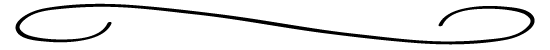 Step One:  Write the letters vertically down your page.  In most cases, the letters are capitalized.Step Two:  Think it through.  Brainstorm a list of ideas to use in your poem that relates to the word or phrase you are working with.  These words can start with any letter.Step Three:   Be creative.  Use every letter in your topic word to start your thought or sentence that’s describing or giving meaning to your theme.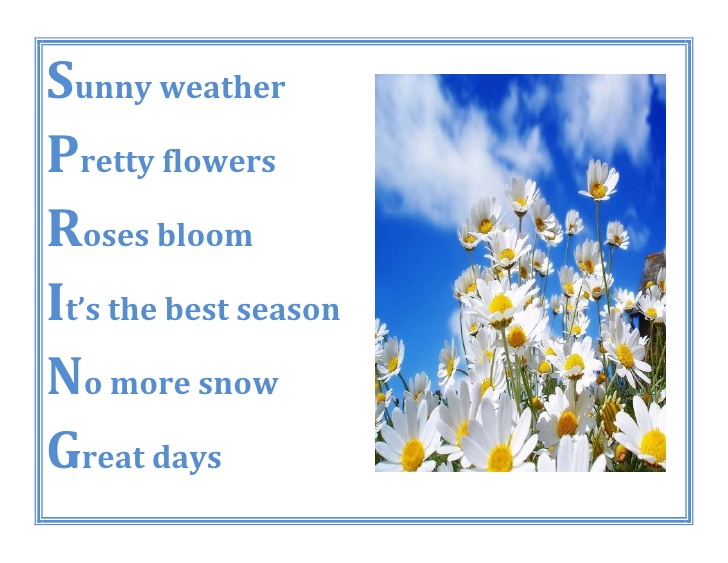 